اللجنة الحكومية الدولية المعنية بالملكية الفكرية والموارد الوراثية والمعارف التقليدية والفولكلورالدورة الثالثة والثلاثونجنيف، من 27 فبراير إلى 3 مارس 2017تلخيص مقتضب للوثائقوثيقة من إعداد الأمانةفيما يلي تلخيص مقتضب للوثائق المعدة أو الجاري إعدادها للدورة الثالثة والثلاثين للجنة الحكومية الدولية المعنية بالملكية الفكرية والموارد الوراثية والمعارف التقليدية والفولكلور ("اللجنة" أو "لجنة المعارف التقليدية") حتى 21 فبراير 2017. وستنشر كل وثيقة من هذه الوثائق فضلا عن أية وثائق إضافية فور تجهيزها على الموقع التالي: http://www.wipo.int/meetings/en/details.jsp?meeting_id=42298.أولا.	وثائق العمل للدورة الثالثة والثلاثينWIPO/GRTKF/IC/33/1 Prov.2: مشروع جدول الأعمالتحتوي هذه الوثيقة على البنود المقترح تناولها في اللجنة وهي مطروحة عليها لاعتمادها.WIPO/GRTKF/IC/33/2: اعتماد بعض المنظماتفي هذه الوثيقة اسم وبيانات وأهداف وغايات منظمة طلبت من اللجنة اعتمادها بصفة مراقب مؤقت في دوراتها الحالية والمقبلة.WIPO/GRTKF/IC/33/3: مشاركة الجماعات الأصلية والمحلية: صندوق التبرعاتأنشأت الجمعية العامة للويبو "صندوق تبرعات الويبو لفائدة الجماعات الأصلية والمحلية المعتمدة" في عام 2005. وجاء القرار بالاستناد إلى الوثيقةWO/GA/32/6  التي تحدد أهداف الصندوق وطريقة عمله، كما عدلتها الجمعية العامة للويبو في سبتمبر 2010. وتشير هذه الوثيقة إلى تعيين أعضاء المجلس الاستشاري للصندوق. وأما المذكرة الإعلامية المطلوبة التي تحتوي على تفاصيل التبرعات الواردة والجهات المستفيدة فسترد على نحوٍ موازٍ في الوثيقة WIPO/GRTKF/IC/33/INF/4.WIPO/GRTKF/IC/33/4: حماية أشكال التعبير الثقافي التقليدي: مشروع موادأعدت لجنة المعارف التقليدية، في دورتها السابعة والعشرين المعقودة في الفترة من 24 مارس إلى 4 أبريل 2014، نصا آخر على أساس الوثيقة ‎WIPO/GRTKF/IC/27/5‏ تحت عنوان "حماية أشكال التعبير الثقافي التقليدي: مشروع مواد، النسخة المعدّلة الثانية (Rev.2)". وأتيح ذلك النص للجنة في دورتها الثامنة والعشرين في الوثيقة WIPO/GRTKF/IC/28/6 ورُفع إلى الجمعية العامة لعام 2014 في المرفق جيم من الوثيقة WO/GA/46/6. ولم يصدر أي قرار بخصوص لجنة المعارف التقليدية خلال الجمعية العامة لعام 2014. وقُدم النص إلى الجمعية العامة لعام 2015 في المرفق جيم من الوثيقة WO/GA/47/12. وقرّرت الجمعية العامة للويبو لعام 2015 أن "تواصل اللجنة تسريع عملها، مع التركيز على تضييق الفجوات القائمة، بانفتاح والتزام تام، بما في ذلك المفاوضات المستندة إلى النصوص، بهدف التوصل إلى اتفاق حول صك قانوني دولي (صكوك قانونية دولية)، دون إخلال بطبيعة النتيجة (النتائج)، فيما يتعلق بالملكية الفكرية ويضمن الحماية المتوازنة والفعالة للموارد الوراثية والمعارف التقليدية وأشكال التعبير الثقافي التقليدي" وأن "يكون عمل اللجنة خلال الثنائية 2016/2017 مستندا إلى ما أنجزته من عمل" وأن "تستخدم اللجنة جميع وثائق عمل الويبو، بما في ذلك الوثائق ‎WIPO/GRTKF/IC/28/4‏ و‎WIPO/GRTKF/IC/28/5‏ و‎WIPO/GRTKF/IC/28/6‏، فضلا عن أي مساهمات أخرى من الدول الأعضاء، باستعمال منهج قائم على الأدلة، بما في ذلك الدراسات والأمثلة المتعلقة بالتجارب الوطنية، والتشريعات المحلية والأمثلة الخاصة بالموضوع القابل للحماية والموضوع الذي لا تُطلب حمايته؛ ونتائج أي مجموعة (مجموعات) خبراء أنشأتها اللجنة وندوات وحلقات عمل لها صلة باللجنة وتُعقد في إطار البرنامج 4". وقد أعِدت الوثيقة WIPO/GRTKF/IC/33/4 لهذه الدورة عملاً بذلك القرار.WIPO/GRTKF/IC/33/5: أشكال التعبير الثقافي التقليدي: ورقة مناقشةالتمس وفد الولايات المتحدة الأمريكية تقديم وثيقة بعنوان "أشكال التعبير الثقافي التقليدي: ورقة مناقشة" كوثيقة عمل إلى الدورة الثالثة والثلاثين للجنة. وبناء على هذا الالتماس، أعدّت هذه الوثيقة.WIPO/GRTKF/IC/33/6: اقتراح الاتحاد الأوروبي لإعداد دراسةالتمست البعثة الدائمة للاتحاد الأوروبي لدى الأمم المتحدة وسائر المنظمات الدولية في جنيف، باسم الاتحاد الأوروبي والدول الأعضاء فيه، تقديم اقتراح بعنوان "اقتراح الاتحاد الأوروبي لإعداد دراسة" كوثيقة عمل إلى الدورة الثالثة والثلاثين للجنة. وبناء على هذا الالتماس، أعدّت هذه الوثيقة.ثانيا.	وثائق إعلامية للدورة الثالثة والثلاثينWIPO/GRTKF/IC/33/INF/1 Prov.: قائمة بالمشاركينسيوزّع مشروع قائمة بالمشاركين في الدورة الثالثة والثلاثين للجنة.WIPO/GRTKF/IC/33/INF/2 Rev.: تلخيص مقتضب للوثائقأعدت هذه الوثيقة خارج الإطار الرسمي لتستدل اللجنة بها على وثائقها.WIPO/GRTKF/IC/33/INF/3 Rev.: مشروع برنامج الدورة الثالثة والثلاثيناستجابة لطلب اللجنة في دورتها العاشرة، تقدّم هذه الوثيقة برنامج عمل مقترح يحدّد فترة زمنية محتملة لتناول كل بند من بنود جدول الأعمال. ويكتسي مشروع البرنامج طابعا إرشاديا فقط، ذلك أن التنظيم الفعلي لعمل اللجنة يبقى في عهدة الرئيس وأعضاء اللجنة وفقا للنظام الداخلي.WIPO/GRTKF/IC/33/INF/4: صندوق الويبو للتبرعات لفائدة الجماعات الأصلية والمحلية المعتمدة: مذكرة إعلامية عن التبرعات وطلبات الدعمتحتوي هذه الوثيقة على المعلومات المطلوب تبليغها للجنة حول طريقة عمل صندوق التبرعات للجماعات الأصلية والمحلية المعتمدة. ويرد نظام تشغيل الصندوق في مرفق الوثيقة WO/GA/32/6 التي وافقت عليها الجمعية العامة في دورتها الثانية والثلاثين ثم عدّلتها في سبتمبر 2010. وتتضمن بشكل خاص معلومات عن التبرعات الواردة وتلك المتعهد بها وعن الدعم المقدم حاليا لممثلي الجماعات الأصلية والمحلية المعتمدة.WIPO/GRTKF/IC/33/INF/5: مذكرة إعلامية لمنبر الجماعات الأصلية والمحليةوفقا لقرار اتخذته اللجنة في دورتها السابعة، تُستهل كل دورة من دورات اللجنة بتنظيم منبر يترأسه ممثل عن أحد الجماعات الأصلية. وقد نُظم المنبر عند بداية كل دورة من دورات اللجنة الخمس والعشرين السابقة. وفي كل مرة يقدم ممثلون عن الجماعات الأصلية والمحلية عروضا عن موضوع معين مرتبط بمفاوضات اللجنة. وتتاح العروض على موقع الويبو على الرابط التالي: http://www.wipo.int/tk/en/igc/panels.html. وترد في هذه الوثيقة الترتيبات العملية المقترحة للمنبر في الدورة الثالثة والثلاثين.WIPO/GRTKF/IC/33/INF/6: صندوق التبرعات لفائدة الجماعات الأصلية والمحلية المعتمدة: القرارات التي اتخذها المدير العام وفقا للتوصيات التي اعتمدها المجلس الاستشاريستقدم هذه المذكرة الإعلامية للجنة معلومات عن قرارات التمويل التي سيتخذها المدير العام وفقا للتوصية التي قد يعتمدها المجلس الاستشاري لصندوق التبرعات لفائدة الجماعات الأصلية والمحلية المعتمدة على هامش الدورة الثالثة والثلاثين للجنة المعارف التقليدية.WIPO/GRTKF/IC/33/INF/7: مسرد بالمصطلحات الرئيسية المتعلقة بالملكية الفكرية والموارد الوراثية والمعارف التقليدية وأشكال التعبير الثقافي التقليديدعت اللجنة في دورتها التاسعة عشرة "الأمانة إلى تحديث المسارد المتاحة في الوثيقة WIPO/GRTKF/IC/19/INF/7 ('مسرد المصطلحات الرئيسية المتعلقة بالملكية الفكرية وأشكال التعبير الثقافي التقليدي') والوثيقة WIPO/GRTKF/IC/19/INF/8 ('مسرد المصطلحات الرئيسية المتعلقة بالملكية الفكرية والمعارف التقليدية') والوثيقة WIPO/GRTKF/IC/19/INF/9 ('مسرد المصطلحات الرئيسية المتعلقة بالملكية الفكرية والموارد الوراثية')، وجمعها كلها في وثيقة واحدة وإصدار المسرد الموحّد كوثيقة معلومات لأغراض الدورة المقبلة للجنة". وتُتاح هذه الوثيقة للدورة في شكل صيغة محدّثة من المسرد الموحّد.WIPO/GRTKF/IC/33/INF/8: المصادر المتاحة على موقع الويبو الخاص بالمعارف التقليدية وأشكال التعبير الثقافي التقليدي والموارد الوراثيةدعت اللجنة في دورتها العشرين الأمانة إلى إعداد وثيقة إعلامية تصف باقتضاب المصادر المتاحة على موقع الويبو الخاص بالمعارف التقليدية وأشكال التعبير الثقافي التقليدي والموارد الوراثية بهدف دعم وتعزيز مشاركة المراقبين في عملها. وتقدّم هذه الوثيقة مستجدات حول المصادر المتاحة على الموقع الإلكتروني.WIPO/GRTKF/IC/33/INF/9: استعراض تقني لقضايا رئيسية متصلة بالملكية الفكرية في صكوك الويبو بشأن الموارد الوراثية والمعارف التقليدية وأشكال التعبير الثقافي التقليدي، من إعداد الأستاذ جيمس أناياأوصى منتدى الأمم المتحدة الدائم المعني بقضايا الشعوب الأصلية (المنتدى) في دورته الحادية عشرة بأن "تفوض الويبو أحد خبراء الشعوب الأصلية بإجراء استعراض تقني يركز على مشاريع الصكوك المتعلقة بالمعارف التقليدية والموارد الوراثية وأشكال التعبير الثقافي التقليدي، وتقديم تعليقات في هذا الشأن إلى لجنة المعارف التقليدية من خلال المنتدى. وينبغي للاستعراض أن يُجرى في إطار الحقوق الإنسانية للشعوب الأصلية". وبعد التشاور مع أمانة المنتدى، فوّضت أمانة الويبو في عام 2014 الأستاذ جيمس أنايا، أستاذ القانون والسياسات في مجال حقوق الإنسان بجامعة أريزونا في الولايات المتحدة الأمريكية، بإجراء الاستعراض التقني المذكور تحت مسؤوليته الكاملة. وأكمل الأستاذ أنايا ذلك الاستعراض في عام 2014 وقدمه إلى أمانة المنتدى. وفي 28 مايو 2015، تلقت أمانة الويبو طلباً من أمانة المنتدى بأن تقدم الاستعراض التقني الذي أجراه الأستاذ أنايا إلى اللجنة كوثيقة إعلامية. واستجابةً لذلك الطلب، أتيح الاستعراض التقني للجنة في دوراتها التاسعة والعشرين والثلاثين والحادية والثلاثين والثانية والثلاثين في إطار وثائق إعلامية. وأعدت أيضاً الوثيقة ‎WIPO/GRTKF/IC/33/INF/9‏ التي تضم الاستعراض التقني ذاته لهذه الدورة.[نهاية الوثيقة]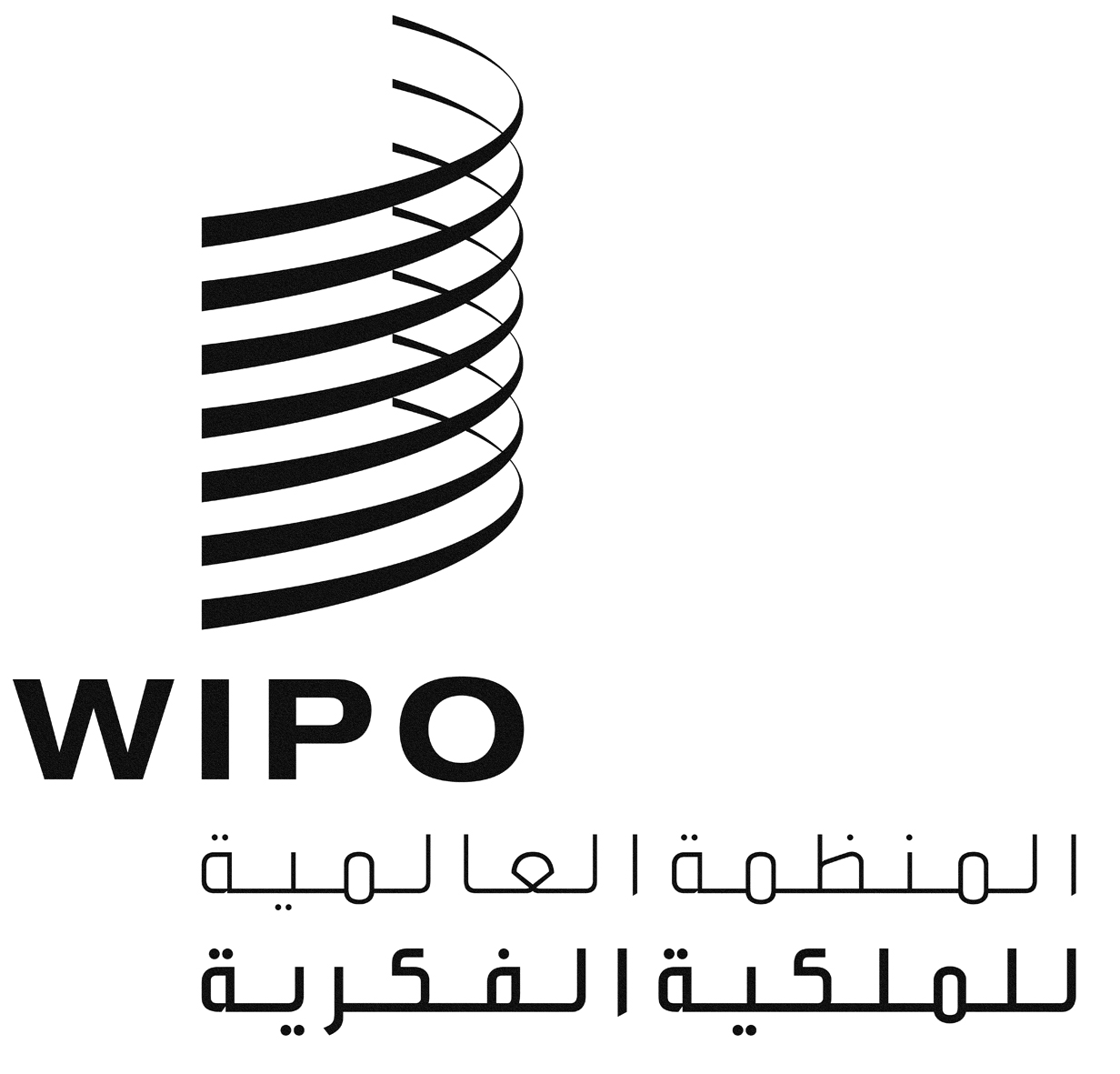 AWIPO/GRTKF/IC/33/INF/2 REV.WIPO/GRTKF/IC/33/INF/2 REV.WIPO/GRTKF/IC/33/INF/2 REV.الأصل: بالإنكليزيةالأصل: بالإنكليزيةالأصل: بالإنكليزيةالتاريخ: 21 فبراير 2017التاريخ: 21 فبراير 2017التاريخ: 21 فبراير 2017